Кроссворд «ПАРАД»Успех в бою, в войне.По площади Красной торжественным ….Могучая Армия наша идёт.     3.День торжества, в честь или в память какого либо       выдающегося события.     4.Боевая бронемашина на гусеничном ходу, вооружённая      пушкой и пулемётами.      5.Общее название для тех, кто служит в Армии.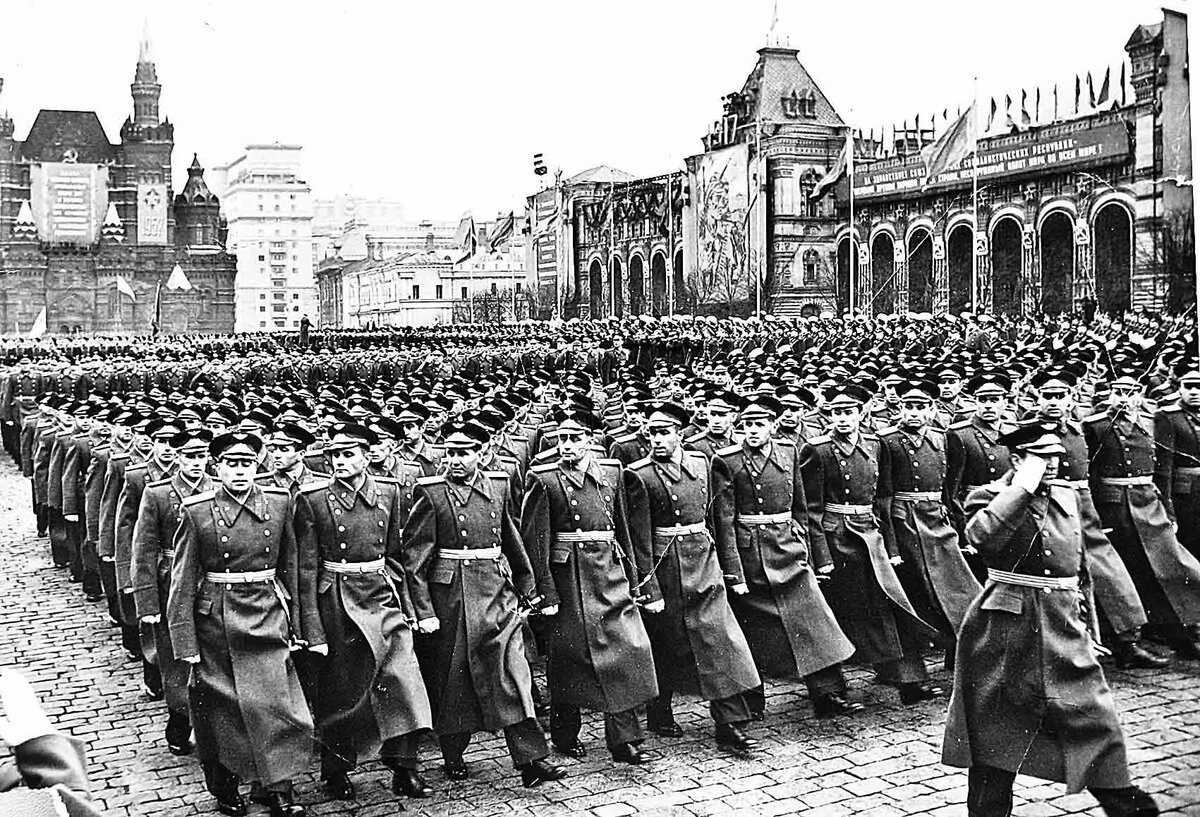 ПАРАД